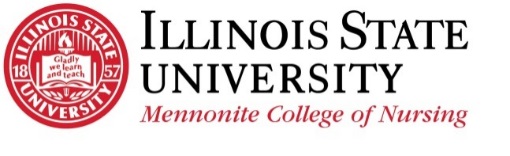 Student Recommendation Request Form Instructions for Students:Email faculty/ staff member a request to complete a Letter of Recommendation on your behalf. Specify if the letter can be submitted on the standard Mennonite College of Nursing letterhead or if there is a specific form that must be completed.  If the faculty/staff member agrees to send a letter on your behalf, please proceed to the next steps.Complete the FERPA Waiver - Letter of Recommendation form found at: https://registrar.illinoisstate.edu/downloads/FERPA-Release-LetterofRec.pdf and send to faculty/staff member.Provide the following information to the faculty/staff member who has agreed to write a letter on your behalf:Student Name:Nursing Program (i.e. BSN-DNP: FNP, Post-master’s DNP, etc…):Year in School/Expected Graduation Date:Today’s Date (please allow 1 week minimum):Deadline date for the requested letter:How many copies of the letter are being requested?Position applying for:Name and address of company (if not specified, the letter will be addressed “To Whom It May Concern”):Is there any specific information you would like for the letter writer to know about you or this position  (i.e. certain skills, proficiencies)?Are there clinical instructors that the letter writer can contact about your clinical experience?Does the position have a link or flyer?  If so, please include it.Provide resume to the person providing your letter of recommendation.____________________________________________________________________________________Instructions for Faculty/ Staff:Forward the signed FERPA form to Denise Milewski at dmmilew@ilstu.edu (or fax it to 309-438-7711) to the MCN Office of Student Services. OSS will put a copy in the student’s file and send the original FERPA form to the Registrar’s Office.Upon receipt of the FERPA waiver complete the student’s letter. Recommendations cannot be provided without a FERPA waiver completed.